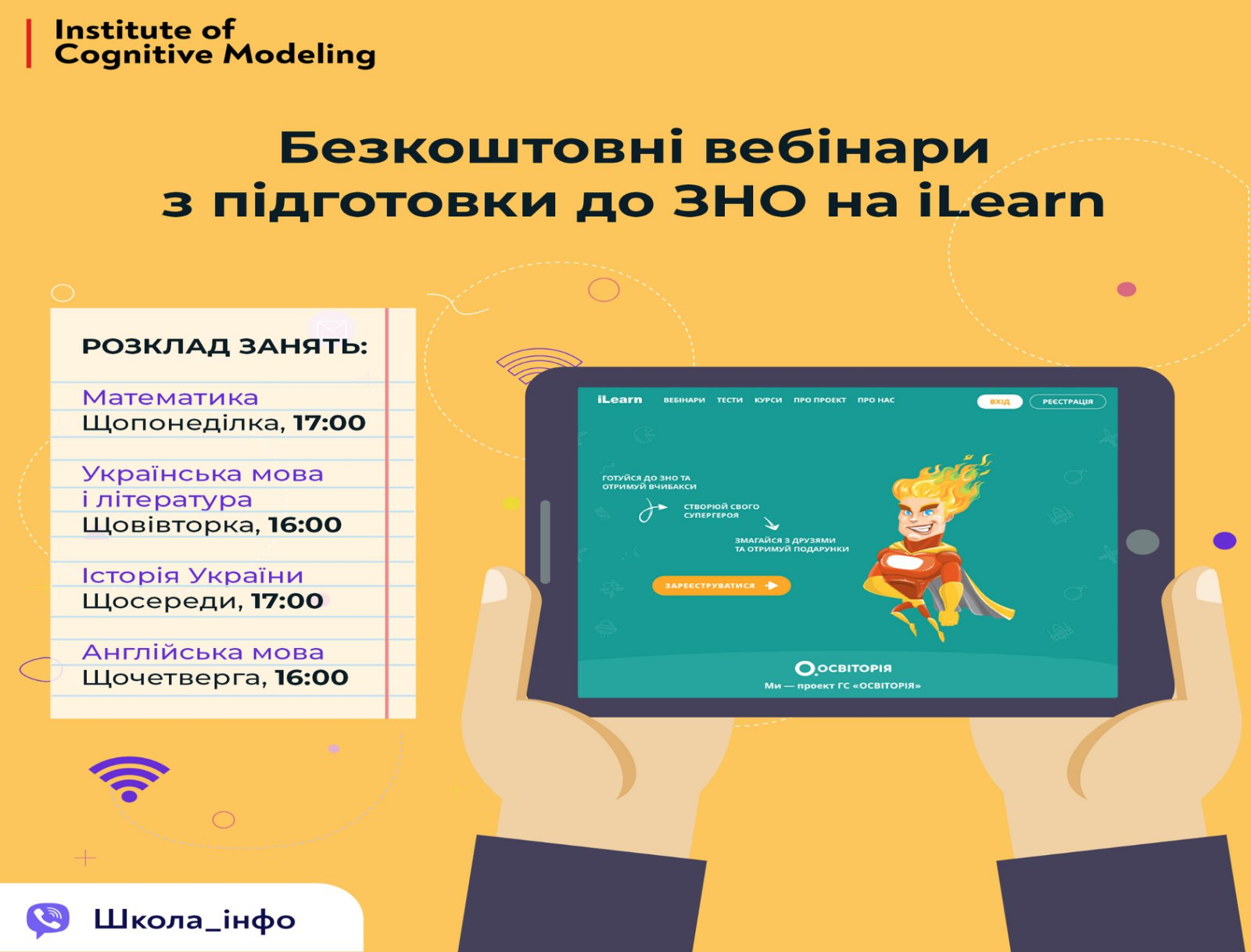 ❗️Підготуватися до ЗНО можна онлайн та безкоштовно❗️На платформі iLearn найкращі педагоги країни регулярно проводять вебінари з математики, української мови та літератури, історії України та англійської мови.Щоб долучитися до онлайн-занять, потрібно зареєструватися на платформі iLearn: https://ilearn.org.ua/Розклад занять:✏️ Математика — щопонеділка о 17:00✏️ Українська мова і література — щовівторка о 16:00✏️ Історія України — щосереди о 17:00✏️ Англійська мова — щочетверга о 16:00Інформацію взято з Viber  Школа_iнфо https://invite.viber.com/?g2=AQBjZB2haEHZ1Ev4vVzEJJpIZ92MYFAEIiNPKZNsDh21%2Fm1GuaYRviZ1Fz58iUOQ